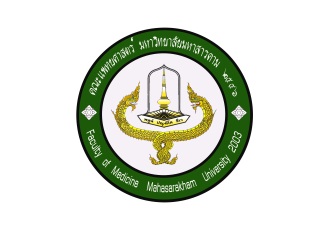 ใบเสนอประวัติและผลงานทางวิชาการเพื่อประกอบการพิจารณาคัดเลือกรางวัลนักวิจัยเพื่อแก้ปัญหาชุมชน ประจำปีงบประมาณ 2565คณะแพทยศาสตร์ มหาวิทยาลัยมหาสารคาม..........................................................................................................ข้อ 1. ข้อมูลทั่วไปเกี่ยวกับผู้ที่ได้รับการเสนอชื่อ        ชื่อ (นาย / นาง / นางสาว)..............................................นามสกุล...........................................................        ตำแหน่งทางวิชาการ..................................................................................................................................        สังกัดภาควิชา / สาขา...............................................................................................................................        หมายเลขโทรศัพท์มือถือ................................................. e-mail address ……………………………………….        Research Unit ที่สังกัด............................................................................................................................ข้อ 2. ประวัติการศึกษาข้อ 3. ประสบการณ์หลังรับปริญญาเอก (Post Doctoral) ........................................................................................................................................................................................................................................................................................................................................................................................................................................ข้อ 4. ความชำนาญพิเศษ (ที่แตกต่างจากวุฒิการศึกษา) ...........................................................................................................................................................................................................................................................................................................................................................................................................................................ข้อ 5. งานวิจัยเพื่อแก้ปัญหาชุมชน ประจำปี 2564 ขอให้ท่านบรรยาย/พรรณนา เหตุผลที่ท่านสมควรได้รับรางวัลดังกล่าว ยกตัวอย่างประเด็น ดังต่อไปนี้ เช่น ระยะเวลาที่เริ่มต้นทำวิจัย เมื่อใด ผลงานวิจัยมีความโดดเด่นอย่างไร พบอะไรบ้างแตกต่างจากงานวิจัยอื่นอย่างไร ทำไมถึงทำงานวิจัยด้านดังกล่าว สิ่งที่ทำวิจัยมาแล้ว เกิด Impact อย่างไรต่อสังคม และเป้าหมายการทำงานวิจัยในอนาคตเป็นต้น (ประมาณ 1 หน้ากระดาษ) .................................................................................................................................................................................................................................................................................................................................................................................................................................................................................................................ข้อ 6. รายละเอียดอื่นๆที่จะเป็นประโยชน์ต่อการพิจารณา ........................................................................................................................................................................................................................................................................................................................................................................................................................................ทั้งนี้ ข้าพเจ้าขอรับรองว่าข้อความข้างต้นเป็นจริงและถูกต้องทุกประการ(ลายมือชื่อเจ้าของประวัติ)........................................................                               (....................................................)ปีที่จบระดับปริญญาสาขาวิชาสถาบันประเทศ